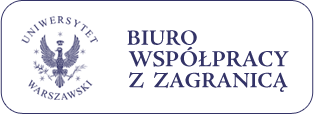 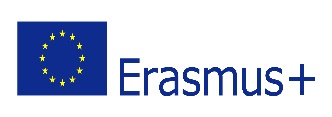 UNIWERSYTET  WARSZAWSKI  PROGRAM  ERASMUS+ KA1– PRAKTYKI  ZAGRANICZNE DLA STUDENTÓW TYPU SMP 2014/2015„KROK  PO  KROKU”  PRZED  WYJAZDEMW  TRAKCIE  POBYTU  NA  PRAKTYCEPO POWROCIEWarszawa, 29.09.2014 r.       			  Sylwia Salamon - uczelniany koordynator programu Erasmus+                                                                               KROK 1Prosimy o dokładne zapoznanie się z:Ogólnouniwersyteckimi zasadami kwalifikacji studentów i doktorantów ubiegających się o fundusze Erasmus (Wsparcie Indywidualne –SMP)   oraz  Kierowania na praktykę zagraniczną   (Regulamin – 19.09.2014 r.) http://www.bwz.uw.edu.pl/nowa/wp-content/uploads/2014/10/14Eplus_SMP_ogolne_zas_kwalifkacji_SS.pdf KROK 2Student  sam znajduje instytucję zagraniczną, w której mógłby odbyć praktykę. KROK 3Student wypełnia test poziomujący znajomość języka (dot. tylko mobilności rozpoczynających się po 1 października 2014r.), w którym będzie odbywać praktykę (dot. języków: angielskiego, niemieckiego, hiszpańskiego, niderlandzkiego, włoskiego, francuskiego) w terminie i wg. wytycznych Fundacji Rozwoju Systemu Edukacji oraz Uniwersytetu Warszawskiego – Biura Współpracy z Zagranicą (BWZ).KROK 4Student uzgadnia z instytucją zagraniczną oraz wydziałowym koordynatorem ds. praktyk indywidualny program praktyki Learning Agreement for Traineeships (część Before the Mobility). Wypełnia formularz zgłoszeniowy i z nim udaje się  do wydziałowego koordynatora ds. praktyk a także dziekana/kierownika macierzystej jednostki UW.KROK 5Student  przechodzi kwalifikację w jednostce macierzystej na zasadach w niej obowiązujących.KROK 6Student  przekazuje właściwie podpisane i opieczętowane dokumenty tj. formularz zgłoszeniowy i Learning Agreement for Traineeships  (część Before the Mobility) do BWZ.KROK 7Student pobiera z BWZ zaświadczenie do wyrobienia katy EKUZ – na 3 tygodnie przed wyjazdem. KROK 8Student zgłasza się  do BWZ na ok. 2 tygodnie przed wyjazdem z: - kartą EKUZ;-  ubezpieczeniem od odpowiedzialności cywilnej – dotyczącym  szkód spowodowanych przez studenta  podczas odbywania praktyki w czasie i poza godzinami pracy;– ubezpieczeniem od następstw nieszczęśliwych wypadków (NNW) – dotyczącym  szkód powstałych wskutek wypadku w miejscu odbywania praktyki/pracy,oraz numerem konta, na które mają być przekazane fundusze Erasmus w celu podpisania umowy.  Zmiany w LA for Traineeships– Zmiany okresu i/lub programu praktyki wymagają pisemnej zgody wszystkich trzech stron (studenta, koordynatora wydziałowego UW, przedstawiciela instytucji zagranicznej). – Student niezwłocznie powiadomi BWZ o zmianach, przesyłając uaktualnione Learning Agreement for Traineeships – część „During the mobility”.A. Niezwłocznie po zakończeniu praktyki, w ciągu 1 miesiąca od daty zakończenia praktyki i nie później niż do 30.09.2015 r.  student  przedłoży w BWZ następujące dokumenty:Learning Agreement for Traineeships (część After the Mobility);Transcript of Work.Ponadto student zobowiązany jest do wypełnienia raportu-ankiety on-line Erasmus w terminie 30 dni od dnia otrzymania wezwania do jego złożenia (nie później jednak niż do 30.09.2015 r.).B. Na podstawie przekazanych dokumentów BWZ wyliczy i przekaże studentowi  ostatnią ratę  funduszy Erasmus.